Муниципальное дошкольное образовательное учреждение № 3 « Ивушка» ЯМРПроект в младшей группе « Колобок»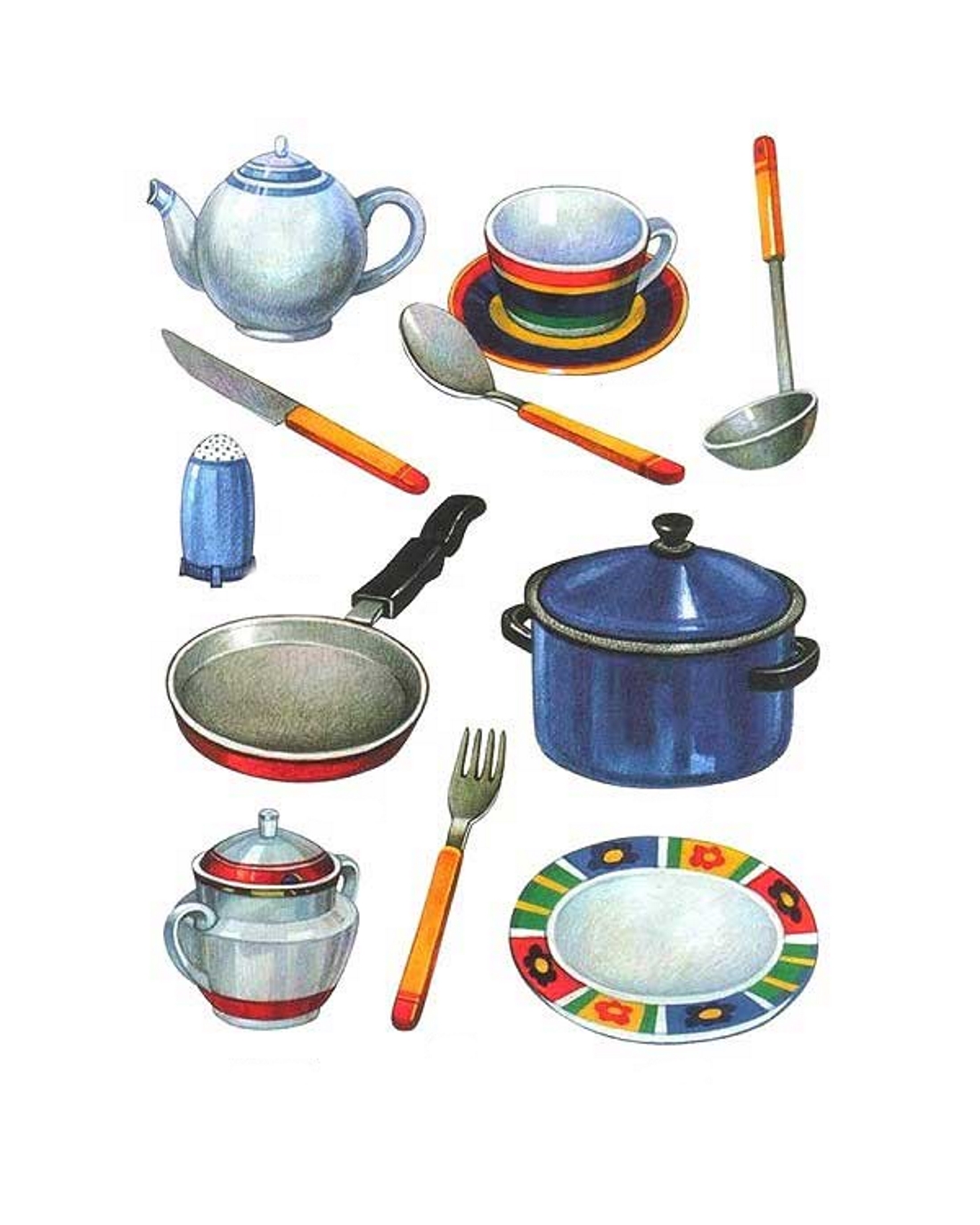 На тему: «Посуда»                                                                                  Выполнили: Шилова Е.К. Третьякова А.Д.п.Ивняки 2022 годПроект «Посуда»I этап « Подготовительный»подбор методической литературы, художественной литературы;подбор иллюстраций, пособий, игрушек;подбор картинок для самостоятельной изобразительной деятельности детей;разработка конспектов НОД по теме недели;разработка и оформление дидактических игр по данной тематике;подбор наглядной информации для родителей.II Этап « Основной»ООД Развитие речи:Занятие по развитию речи:   тема «Посуда»Занятие по окружающему миру :Тема « Посуда»ООД Художественно-творческая деятельность:Аппликация: « Чаепитие»Рисование: « Блюдце», «Раскрашивание предметов посуды» (карандашом). Работа с родителямиКонсультация «Воспитание у детей культуры поведения за столом»Консультация «Учим детей правильно пользоваться столовыми приборами», III Этап: ЗаключительныйКоллективная работа «Чайный сервиз»Предполагаемые результаты проектадети знают и называют предметы быта (посуды);могут называть части предмета, свойства и назначение посуды;повышение речевой активности, активизация словаря по теме «Посуда»;развитие познавательно исследовательских и творческих способностей детей;развитие мелкой моторики посредством выполнения творческих работ по проекту.                                                                                             ПриложениеБеседы.Тема: «Опасные предметы на кухне»Раздаётся стук в дверь.Появляется Лунтик с забинтованной рукой.Лунтик: Здравстуйте, ребята, здравствуйте гости.Воспитатель: Здравствуй, Лунтик. Что случилось, почему у тебя забинтована рука, ты что порезался или укололся?Лунтик: Нет, я и не порезался, и не укололся, ведь Вы меня научили что нож, иголки, спицы, булавки нельзя брать, а ножницами можно пользоваться только с разрешения взрослых. Но я ведь незнал что дома ещё много предметов и приборов, которые могут быть опасными, вот я и хотел погладить платочек. Взял этот прибор, которым гладят, вот видите, что получилось (показывает перебинтованную руку).Лунтик: Ребята, помогите мне, пожалуйста – расскажите и научите как правильно нужно пользоваться этими предметами и приборами, которые есть у меня дома.Лунтик: Вот я Вам принес их описание и изображение, но незнаю как они правильно называются (передаёт воспитателю листок с загадками и картинки с изображением бытовых приборов).Воспитатель читает загадки, дети отгадывают и вывешивают картинки с изображениями бытовых электроприборов на доске.1. Я пыхчу, пыхчу, пыхчуБольше греться не хочуКрышка громко зазвенела:«Пейте чай, вода вскипела» (Чайник).2. Я на кухне – главная!Без меня, как ни трудитесь,Без обеда насидитесь! (Плита).3. То назад, то вперед.Ходит - бродит пароходОн погладит нам бельёБудет ровненьким оно. (Утюг).4. Пыль увижу – заворчу,Заворчу и проглочу. (Пылесос).5. Соберу рубашки, майки,И скажу ей: «Постирай-ка!В барабане покрути,Бельё чистым возврати» (Стиральная машина).6. Чудо-печка, чудеса!Разогреет всё сама! (Микроволновка).7. Угадай, кто ветром дуетИ над головой колдуетВ этом маленьком предметеПосилился тёплый ветер! (Фен).Воспитатель: Молодцы ребята Вы правильно отгадали загадки. Все они были об электрических приборах. Они так называются, потому что работают от электричества. Все эти приборы имеют электрический провод. На конце которого есть электрическая вилка, которую нужно включать в розетку (показ картинки с изображением розетки).Воспитатель: Как Вы думаете можно ли детям самостоятельно включать и выключать электрические приборы.Дети: Нет.Воспитатель: Что может произойти?Дети: Может ударить током, обжечься, может быть пожар.Воспитатель: Также нельзя не в коем случае трогать руками висящий или торчащий электрический провод и не наступать на него. Нельзя нечего вставлять в розетки.Воспитатель: Давайте рассмотрим картинки об этом (рассматривание сюжетных картинок).Воспитатель: А теперь давай немного отдохнём и поиграем вместе с Лунтиком.Физминутка: игра «Можно – нельзя».Воспитатель: Я буду показывать Вам картинку. И если можно детям пользоваться этим предметом Вы будите шагать, а если нельзя Вы будите прыгать.Дети садятся на стульчики.Воспитатель: Ребята, Лунтик принес нам еще одни картинки - но они не простые! Их надо собрать из частей в одно целое. Давайте их соберём и ещё раз расскажем Лунтику об электроприборах, которые есть у него дома. Для чего они нужны и чем они могут быть опасны.(Воспитатель показывает разрезные картинки).(Дети выполняют задание и рассказывают о своём предмете).Дети: Это чайник. Он нужен чтобы греть воду. Горячей водой можно обжечься.Дети: Это плита. На ней готовят еду. У плиты горячая поверхность, можно получить ожог.Дети: Это пылесос. Он убирает пыль. С пылесосом баловаться нельзя, он может сломаться и ударить током.Дети: Это фен. Феном делают прически. У него горячий воздух, поэтому можно обжечься.Дети: Это микроволновка. В ней разогревают и готовят еду. Можно получить ожог от горячей посуды.Дети: Это утюг. Утюгом гладят вещи. Он сильно нагревается, можно обжечься.Дети: Это стиральная машинка. Она стирает вещи. Нельзя засовывать руки в машинку можно получить травму.Лунтик благодарит детей за рассказы.Воспитатель: И тебе спасибо за такие интересные картинки. А у нас с ребятами тоже есть картинки. Сейчас ребята выполнят задание - найдут на картинке опасные предметы, которыми нельзя пользоваться без разрешения взрослых и подчеркнут их красным карандашом, зелёным – те картинки которыми можно пользоваться в присутствии взрослого. (Дети выполняют задание).Воспитатель: Лунтик, мы тебе их подарим чтобы ты смотрел и помнил все правила пользования электроприборами.Лунтик благодарит, забирает карточки и прощается.Заключительная часть:Воспитатель (задаёт вопросы): Кто приходил?- Чем мы занимались?- Чему мы научили нашего гостя. (Ответы детей).Воспитатель: Давайте ещё раз повторим правила, которые необходимо соблюдать при обращении с приборами?Вместе с детьми формулируют правила:1. Не включать и не выключать электроприборы без взрослых.2. Не трогать руками провода.3. Ничего не втыкать, не засовывать в розетки.Тема: «Зачем нужна посуда?»Воспитатель: Ребята вы знаете сказку «Федорино горе»? (ответы детей)Воспитатель: А что убежало от Федоры? (ответ детей)Воспитатель: Правильно ребята, это посуда. Сегодня мы и поговорим с вами о посуде.Воспитатель: Ребята, а какую вы знаете посуду? (ответ детей)Воспитатель: Верно, это всё посуда. Давайте уточним: что такое посуда? И для чего она нам нужна? (ответ детей)Воспитатель: Действительно, посуда нам нужна, для приготовления и употребления еды.Воспитатель: Ребята, а давайте изобразим посуду? (ответ детей)Физ. минутка:Вот большой стеклянный чайник,(Надули животик, одну руку поставили на пояс, другую изогнули-«носик».) Очень важный, как начальник.Вот фарфоровые чашки,(Присели, одну руку поставили на пояс)Очень крупные, бедняжки.Вот фарфоровые блюдца,                                 (Кружатся, рисуя руками в воздухе)Только стукни - разобьются. круг.Вот серебряные ложки,(Потянулись, сомкнули руки над головой.)Голова на тонкой ножке.Вот пластмассовый поднос,(Легли, вытянулись.)Он посуду нам принёс. Нищева Н. В.Воспитатель: Молодцы, а теперь мы с вами поиграем.Игра «Чего не хватает?».Воспитатель предлагает детям пройти к доске, на которой закреплены плоскостные изображения посуды с недостающими деталями.Воспитатель: Дети, давайте расскажем, каких частей не хватает у разных предметов посуды.Чего нет у чашки?1-й ребёнок. Ручки.Воспитатель: Чего нет у чайника?2-й ребёнок. Носика.Воспитатель: Чего нет у вазы?3-й ребёнок. Ножки.Воспитатель: Чего нет у кастрюли?4-й ребёнок. Крышки.Воспитатель: Чего нет у сковороды?5-й ребёнок. Ручки.Воспитатель: Молодцы. Давайте «склеим» «разбитую» посуду. Прикрепите недостающие детали с помощью магнитов.Воспитатель: Ребята, из чего может быть сделана посуда? (ответы детей)Ложка из дерева – значит она ДЕРЕВЯННАЯ.Чашка из фарфора – значит она ФАРФОРОВАЯ. Кастрюля из алюминия – значит она АЛЮМИНИЕВАЯ.Поднос, чайник, вилка, и. т. пВоспитатель: Ребята как называется посуда: кастрюля, сковорода, противень, и. т. п (КУХАННАЯ)Воспитатель: Ребята, а как называется эта посуда: чашка, блюдце, сахарница, заварной чайник? (ЧАЙНАЯ)Воспитатель: А как называется посуда, из которой мы едим? (СТОЛОВАЯ)Воспитатель: Очень хорошо, а теперь давайте послушаем художественную литературу К. Чуковского «Федорино горе»Воспитатель: Ребята как нужно обращаться с посудой чтоб она от нас не убежала?Воспитатель: Правильно её надо мыть, и не бить.ИТОГ:Воспитатель: Что нового вы узнали? (ответ детей)Воспитатель: Правильно посуда бывает:КУХОННАЯ – это кастрюля, сковорода, чайник и. т. п.ЧАЙНАЯ - это чашка, блюдце и. т. п.СТОЛОВАЯ – это из которой мы едим, чашка, ложка, вилка и. т. п.Дидактические игры«Разноцветная посуда»Игра многофункциональная, поэтому использовать её можно в нескольких вариантах.Цели игры: Знакомство с цветом.Задачи:Образовательные: Учить детей различать, соотносить и называть основные цвета: красный, жёлтый, зелёный и синий. Совершенствовать умения накладывать силуэт на контур. Формировать пространственные представления (внизу, вверху, справа, слева). Закрепить название посуды.Развивающие:Познакомить детей с обобщающим словом «посуда». Учить согласовывать прилагательные с существительными (красная чашка). Развивать слуховое и зрительное внимание.Воспитательные: Воспитывать активность и самостоятельность на занятии; дружеские взаимоотношения между детьми.Игровое оборудование: Игра изготовлена из плотного картона с изображением контура посуды разного цвета и плоскостные силуэты посуды из разноцветного картона.Варианты игр:«Разложи посуду по цветам»Ход игры: Педагог предлагает рассмотреть и назвать силуэты посуды, её цвет. Наложить силуэты на соответствующий цветовой контур.«Найди посуду по названию»Ход игры: Предложить детям из нескольких силуэтов посуды, выбрать и правильно наложить на игровые поля, те силуэты, которые называет педагог. Например, (найди только кастрюли, назови какого они цвета) и так далее.«Вверху, внизу».Ход игры: Педагог предлагает выбрать и наложить на цветовое поле, те силуэты посуды, которые находятся вверху. Например, (красная чашка, синяя тарелка) и так далее.«Парочки», «Чашечки и ложечки».Цель: закрепление умения узнавать, называть предметы, сличать по цвету, сортировать.«Чашки и блюдца».Цель: закрепление умения узнавать, называть предметы, сличать по цвету, сортировать.«Найди чья тень?».Цель: учить детей находить заданные силуэты путем наложения.«Разноцветные кастрюльки»Цель: закрепление умения узнавать, называть предметы, сличать по цвету.«Чаепитие матрешек»Задачи: -   развивать речевое восприятие, понимать инструкции, точно исполняя задания-  соотносить величине предметы игрушечной посуды с размерами матрешек; -  понимать и употреблять прилагательные и их сравнительные степени: «большая», «поменьше», «самая маленькая»; - понимать существительные множественного числа и существительные суменьшительно-ласкательными суффиксами;-  употреблять существительные в дательном падеже: «Маше», «Даше»,«Куклы пьют чай»Задачи: различать предметы посуды по величине (большая чашка, маленькая чашечка); понимать и выполнять элементарные инструкции, подкрепленные ситуацией (дай кукле попить); знать слова, обозначающие предметы посуды: «чашка – чашечка».Оснащение: две куклы разного размера (большая и маленькая), две кукольные чашки –большая и маленькая; печенье для кукол.Ход игры: пригласите кукол в гости. Обратить внимание детей на то, что куклыразного роста: одна – маленького роста, а вторая – высокая. Поверните кукол спинами друг к другу и предложите «измерить их рост». Назовите имя куклы и скажите: «Оля -высокая кукла, а Катя маленького роста».Предложите куклам присесть и попить чай вместе с детьми. Скажите, что высокая кукла Оля хочет пить из большой чашки. Предложите ребенку найти для нее большую чашку и «налить» в нее чай. Аналогично «напоите» чаем маленькую куколку Катю.«Обед»Задачи: различать близкие по звучанию слова: «ложка – Алешка», «Суп – зуб»;договаривать подходящее по смыслу слово в конце строки; знать и называть предметы посуды; отвечать на вопросы косвенных падежей.Оснащение: предметы игрушечной посуды.Ход игры: поставьте детьми предметы игрушечной посуды: кастрюльку, тарелку, ложку, поварешку.Называйте и показывайте их:Это кастрюля. (показывая)Это тарелка. (показывая)Это поварешка. (показывая) Это ложка. (показывая)Покажи кастрюлю. (показывая отдельно каждый предмет посуды)Что это? Надо сварить малышу Алеше суп.В чем будем варить суп? – В кастрюле.Чем будем наливать суп? – Поварешкой.Куда нальем суп? – В тарелку.Что дадим Алеше к супу? – Хлеб.Алеша будет кусать хлеб зубками.«Принимайся за обед»Задача: закрепить названия посуды для столовойОснащение: кукла, посуда для столовой; скатерть, салфетки, фартук.Ход игры: Сначала дети самостоятельно играют с куклой, пока она не выразитжелания поесть. Кукла «садится» за стол. А есть не из чего. Кукла огорчена. Надо вместе с детьми утешить ее: «Сейчас мы накроем стол». На куклу надо надеть косынку и фартук, она будет помогать детям сортировать стол.Целесообразно задать детям от куклы следующие вопросы: «Что надо прежде всего поставить на стол? А из чего мы будем есть второе блюдо, пить компот? Наконец все готово: няня подает кукле еду, а воспитатель учит ее правильно сидеть за столом, пользоваться приборами, есть, благодарить за еду.«Моем, моем, всю посуду перемоем…»Задача: продолжать развивать слуховое внимание, память; активизировать словарь существительными, обозначающими название посуды (чашка, тарелка, ложка);глаголами, обозначающими действие (есть, пить, мыть); выполнять поручения, состоящие из двух действий с одним предметом.Оснащение: пластмассовая посуда (чашка, тарелка, ложка); такая же игрушеч-ная посуда; тазики, полотенце, непромокаемые фартучки для детей, губка для мытья посуды.Ход игры: сообщить детям, что скоро будет обед, а посуда вся грязная. Предложить им сложить посуду в пластмассовые тазики. Попросить детей взять со стола чашки, положить их в тазики (это же задание дети должны выполнить с тарелкой и ложкой). Дать детям губку, показать, как надо мыть тарелку, сопровождать свои действия комментариями (краткими и четкими). Вымытую посуду поставьте на стол, предложить детям принести детям, за ранее положенное на видное место. Покажите, как можно вытирать посуду. Предложите детям сделать это вместе с вами. После окончания работы полюбуйтесь результатом, похвалите детей.Игровые образовательные ситуации:Цель: познакомить детей с предметами посуды: учить называть их, узнавать по слову, использовать по назначению.«Накормим куклу кашей».Рассматривание тарелки, столовой ложки, салфеток. Обучение детей культурно- гигиеническим навыкам.«Мы готовимся к обеду».Наблюдение за сервировкой няней стола к обеду, знакомство с названиями предметов соловой посуды, приборов.«Угостим Катю обедом».Сервировка стола для обеда куклы Кати; сравнение глубокой и мелкой тарелок; знакомство с названиями приборов и их назначением: ложка столовая и чайная, вилка, нож.«Маленькие хозяюшки».Приготовление обеда для кукол. Рассматривание кастрюли, чайника: у кастрюли есть дно, высокие стенки, две ручки, крышка, ручка на крышке; чайник большой, у него одна ручка, носик, дно, стенки высокие – войдет многоводы. Активизация словаря за счет названий блюд для обеда: суп, макароны, котлеты, компот и др.«Напоим куклу чаем».Рассматривание чашки, блюдце, чайная ложка, горячо, помешать, подуть, не обжечься.«У куклы Кати день рождения».Обобщение знаний о предметах столовой посуды. Активизация словаря, связной речи. Накрываем стол для обеда и кормим кукол.Стихи, загадки о посуде.Мыть посуду – не пустяк.Блюдца мокрые скользят,Ложки, падая, звенят,Помогая нашей маме,Мы посуду моем сами.Сами чашки вытираем,Сами ставим их на полки,Сами дружно подбираемНа полу потом … осколки. (Т. Петухова)Говорила вилка ложке:У меня четыре ножки.Мною можно есть котлеты,Рыбу, мясо и омлеты.Правда, у меня немножкоИногда сгибают ножки.Отвечала вилке ложка:У меня большая ножка,Но всерьёз, не понарошкуМною борщ едят, окрошку.И меня для первых блюдВ ресторанах подают.Но, бываю иногдаНе в своей тарелке я. (Д. Злочевский)Тарелка – ах!Тарелка – ух!Из тонкого фарфора.Белей, чем самый белый пухИ ярче светофора. (Е. Евсеева)Я сейчас готовить буду.Соберу на стол посуду.Вот, КАСТРЮЛЯ, ПОВАРЁШКА,СКОВОРОДКА, ВИЛКА, ЛОЖКА.Небольшой столовый НОЖИКМне понадобится тоже.Вот, с узорами ТАРЕЛКИ,ЧАШКА с БЛЮДЦЕМ на салфетке.И, конечно, неслучайноНа плите дымится ЧАЙНИК -Кукол чай пить усажу,О ПОСУДЕ расскажу. (Е. Николаева)Я с посудой осторожна –Ведь разбить посуду можно.Я носить, и ставить будуАккуратно всю посуду! (С. Буслова)Для чего нужна посуда.Если б не было посуды,Нам пришлось бы очень худо.Мы бы тут же из людейПревратились в дикарей.Брали мясо бы руками,Разрывали бы зубами.Пили воду бы в рекеИли в грязном ручейке.К счастью, помогает всюдуНам различная посуда.На неё еду кладут,Из неё едят и пьют.Сохраняют в ней продукты:Сыр и масло, хлеб и фрукты…В ней готовят сотни блюд –Варят, жарят и пекут!НОЖ.Я - очень строгий острый нож.Меня за лезвие не трожь.Со мной шутить опасно.Вы знаете прекрасно.Могу хозяйке помогатьЛегко, что надо, нарезать.Работать осторожноСо мной всегда возможно.Когда бываю я сердит,То принимаю строгий вид.Тогда других порезатьМогу я, сколько влезет.Хочу ещё раз повторить:«Со мною лучше не шутить!Порой это опасно!Кому ещё не ясно?» Я пыхчу, пыхчу,Больше греться не хочу.Крышка громко зазвенела:«Пейте чай, вода вскипела!» (Чайник)Носит водуХозяину в угоду;При нем живет,Пока не упадет. (Чашка)Если я пуста бываю,Про себя не забываю,Но когда несу еду,Мимо рта я не пройду. (Ложка)Она бывает глубока.Она бывает мелка.Однако, это не река.Что это? (Тарелка)Чайника подружкаИмеет два ушка,Варит кашу, суп для Юли.И зовут её… (Кастрюлей)Если хорошо заточен,Все легко он режет очень –Хлеб, картошку, свеклу, мясо,Рыбу, яблоки и масло. (Нож)Среди ложек я полковник.И зовут меня… (Половник)На одной широкой ножкеУ неё 4 рожка,Но она совсем не пилка,Для котлет и мяса. (Вилка)И оладьи, и омлет,И картошку на обед,А блины – вот это да!Жарит всё. (Сковорода)В ней суп и кашу варятИ картошку жарят.Из неё едят и пьютЕё моют, берегут. (Посуда)Она совсем небольшая,Сахар в чашке я ею мешаю. (Чайная ложка)Подвижные игры«Море волнуется»Задачи: развивать внимание, учить действовать по правилам.По числу играющий ставится стулья в два ряда так, чтобы спинка одного стула соприкасалась со спинкой другого. Все участники игры садятся на стулья. Водящий говорит: «Море волнуется». Играющие встают и бегают вокруг стульев. «Море утихло»-говорит водящий и дети занимают свободные места. Кто-то останется без места так как один стул занимает водящий. Тот кто прозевал идет водить.Правила 1. Играющим не разрешается бегать близко около стульев.2.Занимать свободное место можно только после слов «Море утихло».Источник: М.Ф.Литвинова «Русские народные подвижные игры» «Солнышко и дождик»Цель: координация речи с движением, развитие общих речевых навыков, обогащение словаря, развитие творческого воображения и двигательной подражательности, обучение элементам пантомимы.Смотрит солнышко в окошко,светит в нашу комнату.Мы захлопаем в ладошиочень рады солнышку.Топ, топ, топ, топ / 2р.Хлоп, хлоп, хлоп, хлоп / 2р.дети идут по кругудети хлопают в ладошидети ритмично топаютдети ритмично хлопаютНа сигнал воспитателя "дождь идет" дети приседают - "прячутся".Интерактивные технологии: «хоровод», «цепочка», «карусель».«работа в парах», «работа в малых группах».Попади в круг (метание)  Описание: дети стоят по кругу на расстоянии 2-3 шагов от лежащего в центре большого обруча или круга. В руках у них мешочки с песком, которые они по сигналу воспитателя бросают в круг, по сигналу же подходя, берут свои мешочки и возвращаются на место.  Указания: можно увеличит расстояние от круга до детей.Ловишки (бег)  Описание: Воспитатель назначает ловишку. Он выходит на середину площадки и громко говорит: «Я - ловишка» и догоняет убегающих. Тот, кого ловишка коснулся рукой, становится новым ловишкой. Игра повторяется. Пальчиковая гимнастика.«Помощники»Раз, два, три, четыре,(Ритмичные удары кулачками и в ладоши попеременно.)Мы посуду перемыли:(Одна ладонь скользит по другой)Чайник, чашку, ковшик, ложкуИ большую поварешку.(Загибаем пальчики по одному на каждое название посуды.)Мы посуду перемыли,(Одна ладонь скользит по другой.)Только чашку мы разбили,Ковшик тоже развалился,Нос у чайника отбился,(Снова загибаем пальчики.)Ложку мы чуть-чуть сломали.Так мы маме помогали.(Ритмичные удары кулачками и в ладоши переменно.)Дыхательная гимнастика « Горячий чай»Цель: развитие речевого дыхания и голоса.Описание игры: Дуем на горячий чай. Вытянуть губы «трубочкой» (вдох), подуть на горячий чай (выдох). Вытянуть губы узкой «воронкой» (выдох). Пыхтящий чайник: произносить: « Пых-пах-пох! Пых-пих-пых-пих!»Физкультминутка « Чайник»Конспект интегрированного НОДпо развитию речи в младшей группеТема . ПосудаПрограммные задачи :Образов. задачи :- Закрепить знания детей о посуде.-связная речь: учить детей совместно с воспитателем составлятьпростые предложения-словарь и грамматика :учить правильно называть отдельныепредметы посуды .образовывать сущ. суменьшительно-ласкательным суффиксомЗКР: учить детей внятно произносить слова и короткие фразыРазвивающие задачи :-формировать представления о функции предметов посуды- развивать речь: умение правильно отвечать на поставленныевопросы.- грамматика : помочь детям употреблять в речи сущ. в ед. и мн.числе.;Воспитательные задачи : воспитывать интерес к нод. Прививатьдобрые чувства к окружающему, и бережноеотношение к посуде .Слов .работа : ( блюдце – блюдечко и т.д. )Оборудование :-наглядно- дидактическое пособие « Посуда »- разрезные картинки ( 2-3 части)- медведь игрушка- набор посуды- игра « Подуй на кружку » артикуляционная, пальчиковая гимнастикаПредв. Работа: рассматривание посуды , чтение сказки Чуковского « Муха Цокотуха», отгадывание загадокХод образовательной деятельности :Воспитатель: Дети , сегодня к нам в гости пришел МишуткаИ он очень любит мед . Мишутка , а наши ребята тоже очень любят мед , вот посмотри как он им нравиться.Артикуляционная гимнастика:Вкусный мед.Знает это весь народЛюбит мишка вкусный мед.Язычком губу оближет и подсядет к меду ближе2 .Воспитатель: Дети ,.Посмотрите почему Мишка такой грустный?- Мишутка что у тебя случилось ?-ВОС. … Он дома мыл посуду и разбил ее .- Как же нам помочь тебе Мишутка ?- А давайте соберем Мишуткину посуду и посмотрим что же у него разбилось.-Но сначала расскажем как мы помогали маме:Пальчиковая гимнастика« Посуда »1,2,3,4. ( Удар кулачком, Хлопок в ладоши)Мы посуду перемыли: (Скользящие движения ладонями) Чайник, чашку, ковшик, (Поочередно загибать ложку и большую поварешку пальчики на руке).Мы посуду перемыли. (Скользящие движения ладонями)Только чашку мы разбили. (Поочередно загибаем пальцыКовшик тоже развалился, на другой руке)Нос у чайника отбился.Ложку мы чуть-чуть сломали.Так мы маме помогали. (Хлопки в ладошиИгра «Соберем посуду «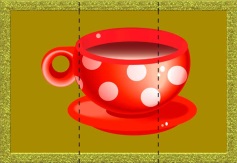 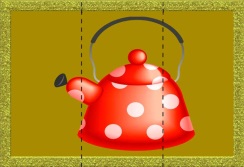 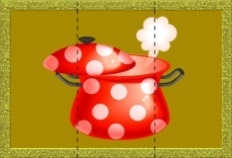 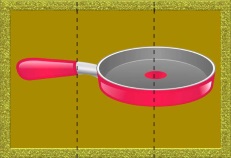 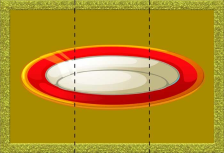 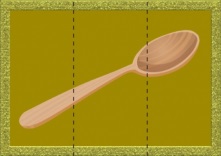 ( раздаю разрезные предметные картинки и дети собирают ее или на 2-х детей или на каждого ребенка )В:Андрей что ты собираешь?Реб ….В:Если затрудняется я предлагаю картинку –ОБРАЗЕЦТеперь у тебя все получиться ..В: что у тебя получилось?Реб … кружкаВ: А для чего нужна кружка ?РЕб.. ….из чашки можно пить(также я спрашиваю всех детей )В: Молодцы . вы все помогли мишкеИГРА « Найди ошибку » или « четвертый лишний »В:,Ну что Мишутка покажи какая у тебя есть посуда .В: Ой ребята что это ? Мишутка ты кажется и здесь что – то сделал не так . Ребята что лишнее на картинках ?Дети перечисляют …. ( я использую 2-3 картинки )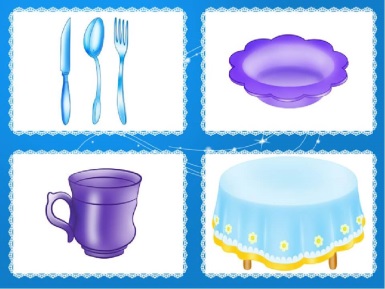 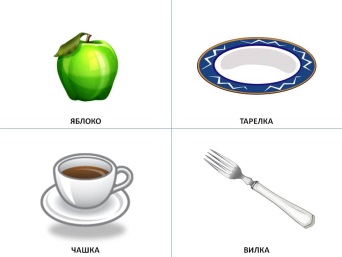 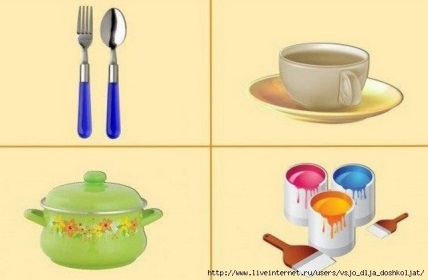 В: ребята наш Мишутка приготовил много посуды но он не знает как ее можно назвать ласково , Давайте поможемИГРА « Назови ласково»ВОС….. Вот смотри Мишутка :- Ты Мишка , - а твой маленький друг ласково – МишенкаВ: Сейчас ребята тебе сами расскажутчашка-чашечка,блюдце –блюдечкостакан –стаканчиктарелка- тарелочкаложка - ложечкавилка –вилочкачайник – чайничекВ: ребята а для чего нужен чайник ?Дети:::: в чайнике кипятят воду для чая ..ВОСП, … а чай куда наливают ? (в чашку)- а можно чай пить горячим ? (нет)- а что же делать ? ( нужно подуть на него )Дыхательная гимнастикаВ:Надо набрать воздух через нос, а потом подуть на чай( показ )ФизминуткаИмпровизация движений в такт стихотворения.Чашку в руки я беруИ ко рту я подношу,Голову я наклоняю,Чай до дна я выпиваю.Конспект ООД по ознакомлению с окружающим миром «Посуда» вторая младшая группа
Образовательные задачи:
Учить детей правильно называть отдельные предметы посуды; уточнить и расширить представления детей о посуде, её назначении; учить детей группировать предметы посуды.Воспитательные цели:
Формировать бережное отношение к посуде; вызвать интерес к занятию через использование ИКТ. Формировать понимание того, что человек создает предметы, необходимые для его жизни. Развивающие цели:
Развивать наблюдательность, связную речь, логическое мышление, умение отвечать на вопросы воспитателя, активизация словаря детей за счет слов: кухонная, столовая, чайная. 
Предварительная работа:
Чтение стихотворения К. Чуковского "Федорино горе", рассматривание иллюстраций, предметов посуды. 
Оборудование: кукла Катя, картинки, плакаты, рисунки с изображением посуды, игрушечная посуда, столы, скатерти. 
Интеграции областей: Познавательное развитие, Социально-коммуникативное развитие, Речевое развитие, Физическое развитие. 
Ход занятия:
Воспитатель: Дети, смотрите кто пришел к нам в гости? 
Дети: Это кукла Катя
Воспитатель: Он принес с собой коробку и просит нас ему помочь разобраться с тем что в ней лежит. Поможем Кате? 
Дети: Да поможем. 
Воспитатель: (достаю из коробки предметы и спрашиваю) 
Что это? Какого цвета? Что у неё есть? Для чего нужна (кастрюля, чайник, сковорода, 2 чашки, 2 глубокие тарелки, 2 мелкие тарелки, 2 блюдца, 2 ложки, 2 вилки) .
Воспитатель: Для чего нам нужны все эти предметы? 
Дети: Чтобы готовить еду и есть. 
Воспитатель: Давайте назовем все это одним словом. Это что? 
Дети: Посуда. 
Воспитатель: Повтори Маша. Повтори Евангелина. 
Воспитатель: Я вам предлагаю посмотреть картинки. Все ли на них правильно? Может что-то не так? Будьте внимательны.
Воспитатель: Давайте поиграем. 
Физминутка"Я чайник- ворчун"
Я чайник-ворчун, хлопотун, сумасброд (шаги на месте) 
Я всем на показ выставляю живот (руки на пояс, поворот влево -вправо) 
Я чай кипячу, клокочу и кричу (хлопки в ладоши) 
-Эй, люди я с вами чай пить хочу (прыжки на месте) .
Воспитатель: Дети, представьте что нам нужно встретить гостей. Сначала нам нужно приготовить обед- сварить суп, пожарить котлеты. Как вы думаете, какую посуду возьмем для приготовления супа? 
Дети: Возьмем кастрюлю. 
Воспитатель: (вызываю ребенка и прошу поставить кастрюлю на плиту.) 
Как называется место где готовят еду? 
Дети: Кухня. 
Воспитатель: Что нужно взять чтобы пожарить котлеты? 
Дети: Сковороду. 
Воспитатель: (прошу ребенка взять сковороду и поставить на плиту) 
Для чего нужна эта посуда? 
Дети: Чтобы готовить еду. 
Воспитатель: А где готовят еду? 
Дети: На кухне. 
Воспитатель: Правильно, значит посуда называется - кухонная. Давайте вместе повторим. 
Дети: Кухонная. 
Воспитатель: Итак, обед приготовили. Давайте накроем стол для обеда. Какая посуда нам нужна? 
Дети: Тарелки, ложки, вилки, салфетки. 
Воспитатель: Правильно, иди Кирилл, поставь тарелки для супа. Василиса, ты поставь тарелки для второго. А ты, Ксюша, положи ложки и вилки. Скажи мне, Никита, чем вытираем рот после еды (салфеткой) 
Воспитатель: Эта посуда нам нужна для того, чтобы есть и называется она - столовая. Давайте повторим все вместе. 
Дети: Столовая. 
Воспитатель: А за этим столом будем пить чай. Какая посуда нужна чтобы пить чай? 
Дети: Чашки и блюдца. 
Воспитатель: Да иди, Соня, поставь блюдца, а ты Федя, поставь чашки. 
Эта посуда называется чайная. Давайте повторим все вместе. 
Дети, а теперь напомним Кате какой бывает посуда (кухонная, столовая, чайная).
Консультация для родителей«Воспитание у детей культуры поведения за столом.»Организация детского питания напрямую связана со столовым этикетом и решением воспитательных задач – формированием у детей культуры поведения за столом. Знакомство и овладение навыками столового этикета позволяет ребенку быть уверенным в себе.Научить ребенка правильно вести себя за столом, умело пользоваться столовыми приборами, быть обходительными в застольном общении – задача, как воспитателя, так и родителей.Уважаемые родители, обратите внимание на:*как ест ребенок;*каково его поведение за столом;*умеет ли он пользоваться ножом и вилкой, полотняной и бумажной салфетками;*знает ли он, что люди оценивают его по манере еды.Овладение этими навыками следует начинать как можно раньше. Очень важно не упустить момент желания ребенка делать все самостоятельно! Своим стремлением помочь ему, сделать быстрее и аккуратнее вы оказываете ребенку медвежью услугу. Потому как неосвоенный в определенном возрасте навык создает потом трудности не только ребенку, но и вам.Уже с раннего возраста желательно придерживаться следующих правил столового этикета:• на столе всегда порядок, чистота и красивая сервировка;• за столом сидим с чистыми лицом и руками;• застолье проходит без крика и резких замечаний;• правильно пользуемся столовыми приборами и салфетками;Ребенок только взял в руку ложку и тянет ее ко рту, а мама уже ласково, спокойно и настойчиво должна приучать его держать ложку правильно.• обязательно благодарим за еду и совместную трапезу.Постепенно внушайте ребенку разумность этих правил и начинайте его этому обучать.Конечно, детям нелегко соблюдать все эти требования. И поговорить хочется, и сидеть неподвижно трудно, и рад бы не пачкать, да не получается. Тогда в некоторых семьях застолье превращается в мучение для ребенка, ведет к сплошным наказаниям. Не следует особенно остро переживать его неудачи: он не хуже других, даже если не может запомнить такие простые правила. Детям трудно заставить себя делать то, что надо, а не то, что хочется, сложно в короткий срок усвоить нужные привычки. Будьте терпеливы, хвалите и демонстрируйте уверенность в способностях ребенка - все это приведет к хорошим результатам в освоении правил столового этикета.Не следует просто перечислять правила. Постепенно, в игровой и шутливо-доброжелательной форме их надо довести до сознания ребенка. Воспитание культуры поведения за столом будет более эффективным, если Вы будете объяснять ребенку, почему так делать нельзя. Например: если ты будешь вертеться, ты можешь опрокинуть тарелку на себя; если ты будешь сидеть «развалившись», то прольешь на себя суп из ложки…И помните, что Вести себя ДОМА нужно ТАК ЖЕ, КАК И В ГОСТЯХ! Никогда не делайте скидку «ничего страшного, он же дома! Здесь же все свои!» Ребенок искренне не поймет, почему дома ему разрешали (или не обращали внимания) есть торт руками и плеваться тем, что ему не нравится, а в гостях вдруг начали ругать!Также как можно раньше посадите ребенка за общий стол. Пусть он сам подумает и объяснит, как можно за столом ухаживать за мамой и бабушкой, почему нельзя поворачиваться спиной к тем, кто сидит рядом, что делать, если на тарелке лежат сыр и ветчина, а хочется еще съесть шпроты, почему благодарим за угощение, а не отзываемся о нем плохо, если оно нам не понравилось, и т. д. Приучая ребенка пользоваться бумажными и полотняными салфетками и столовыми приборами, нужно объяснить, что опытная хозяйка по расположению на столе салфетки или столовых приборов может определить желание гостя закончить или продолжить трапезу.С 5-6-летнего возраста необходимо приучать пользоваться ножом и вилкой. Мы решили изменить возрастные критерии, начать приучать с 3-4 лет. Ребенок легко запоминает эти правила. Ему кажется, что, соблюдая их, он стал старше и умнее. Он сравнивает себя со взрослыми - так ли они ведут себя во время приема пищи. Надо поддерживать у него возникший интерес к правильному поведению за столом. Взрослых нередко мучает вопрос: что и как едят. Родители могут создать своему ребенку необходимые условия, чтобы он, став взрослым, редко задавал себе подобный вопрос. Для этого надо обучить его правильно есть разные блюда: овощи, фрукты, сладости и т. д.Целесообразно убедить ребенка, что лучше есть за столом. Расскажите ему о пищеварении, микробах, чистых и грязных руках. Желательно называть и другие причины: можно случайно кого-нибудь испачкать, а значит, огорчить; жующий на улице человек выглядит некрасиво. Став старше, ребенок, возможно, не придаст значения таким аргументам, но в раннем детстве мы воспитаем у него привычку не есть на улице. Создайте особые условия для правильной и красивой еды. Например, в праздничном застолье старайтесь все делать правильно. Если ребенок за столом допустил оплошность, не следует его ругать, надо понять причину: у ребенка еще не закреплен навык, он волнуется, его еще не научили, слишком сложное для его возраста требование.Только терпение и любовь родителей помогут ему освоить этикет, соблюдение которого столь важно в жизни каждого человека для приобретения уверенности в себе и осознания себя культурным человеком.Младшая группа (от 3 до 4 лет)Научить самостоятельно и аккуратно мыть руки, лицо, правильно пользоваться мылом, расческой, насухо вытираться после умывания, вешать полотенце на свое место.Сформировать навыки приема пищи: не крошить хлеб, правильно пользоваться столовыми приборами, салфеткой, пережевывать пищу с закрытым ртом.В жизни и на картинках уверенно узнавать и называть процессы еды.Знать предметы и действия, связанные с выполнением гигиенических процессов при приеме пищиЗнать отдельные правила поведения за столом (не разговаривать пока не прожевал и не проглотил пищу, вести себя спокойно, не крошить хлеб, благодарить старших)Знать стихи о приеме пищи, прослушать и рассмотреть детские книги и с соответствующим содержанием.Образовательное учреждениеМДОУ №  3 « Ивушка»ЯМРОтветственныеШилова Е.К. Третьякова А.Д.Тема проекта« Посуда»Типология проектаПозновательно-творческийУчастники проектаДети младшей группы « Колобок», воспитатели, родители.Продолжительность проектаКраткосрочный( 1 неделя)Начало проекта17.01. 2022г.Окончание проекта21.01. 2022г.Предметные области«Познавательное развитие», «Социально-коммуникативное развитие», «Речевое развитие», «Художественно-эстетическое развитие».Цель:Формировать элементарные представления о посуде. Учить узнавать, называть и обобщать предметы посуды. Учить практическим способам выделять: величину, форму, цвет, количество. Учить выполнять элементарные игровые действия с посудой.Образовательные задачи:формирование у детей обобщенного понятия «посуда», ее назначение, существенные признаки (форма, цвет, размер).способствовать активизации словарного запаса, посредством общения и игр по теме проекта.Развивающие задачи: развитие познавательного интереса, желания получить новые знания. развитие мелкой моторики посредством выполнения творческих работ по проекту;Развитие связной речи, учить описывать предметы посудыВоспитательные задачи:воспитывать аккуратность, бережное отношение к предметам быта.формировать опыт творческого общения обучающегося в процессе сотрудничества с родителями.Пояснительная запискаПредметный мир, окружающие малыша вещи и игрушки имеют особое значение в развитии маленьких детей. Ребенок активно входит в предметный ми, начинает знакомиться с большим количеством предметов, их качествами и свойствами, практически осваивает способы использования предметов в бытовой, игровой и других видах детской деятельности. Дети этого возраста активно экспериментируют как с предметами, так и с материалами.Реализация данного проекта позволяет ребенку обобщить свой познавательный чувственный опыт, научиться первым обследовательским действиям, незаметно овладеть простейшими сенсорными эталонами цвета, формы, величины. Словарь ребенка может быть обогащен названиями предметов, например, посудой, с которыми он активно действует, словесным обозначением самих действий, а также словами, обозначающими многообразие качеств, свойств и признаков этих предметов.№Название мероприятияФорма проведения1.« Зачем нужна посуда?»; «Опасные предметы на кухне»; « Что мы знаем о посуде?».Беседы2.«Разноцветная посуда»; «Разложи посуду по цветам»; «Найди посуду по названию»; «Вверху, внизу»;  «Парочки», «Чашечки и ложечки»; «Чашки и блюдца»; «Найди чья тень?»; «Разноцветные кастрюльки»Дидактические игры, дидактическое упражнение.3.Рассматривание     демонстрационного материала, иллюстраций к проекту. Загадывание загадок. Чтение и обсуждение художественной литературы: «Три медведя», «Федорино горе», «Муха Цокотуха». Русские народные сказки:  «Жихарка»,«Лиса и журавль», «Лиса и кувшин».Речевое развитие:Чтение художественной литературы.4. «Чаепитие матрешек»; «Куклы пьют чай»; «Обед»; «Принимайся за обед»; «Моем, моем, всю посуду перемоем…» Игровые образовательные ситуации:«Накормим куклу кашей»; «Мы готовимся к обеду».«Угостим Катю обедом»; «Маленькие хозяюшки»;«Напоим куклу чаем»; «У куклы Кати день рождения»Сюжетно-ролевые игрыИгровые образовательные ситуации5.Подвижные игры: «Море волнуется »; « Найди пару»; «Солнышко и дождик»; «Попади в круг»; «Ловишки»; «Найди свою пару».
Пальчиковая гимнастика: «Помощники».  Дыхательная гимнастика «Горячий чай»; Физкультминутка «Чайник».Физическое развитие6. « Федорино горе»; « Муха – Цокотуха».Просмотр мультфильмов. Я — чайник,ворчун, хлопотун, сумасброд,Я вам напоказ выставляю живот.Я чай кипячу, клокочу и кричу:«Эй, люди, я с вами попить чай хочу».Дети стоят, изогнув одну руку, какносик чайника, другую держат на поясе.Животик надут.Топают обеими ногами.Делают призывные движения правой рукой.